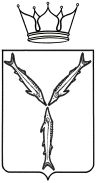 МИНИСТЕРСТВО МОЛОДЕЖНОЙ ПОЛИТИКИ И СПОРТА САРАТОВСКОЙ ОБЛАСТИП Р И К А Зот  30.06.2021г.  №  395г. СаратовО присвоении спортивных разрядовВ соответствии с разрядными нормами и требованиями Единой всероссийской спортивной классификации, административным регламентом по предоставлению министерством молодежной политики и спорта  Саратовской области государственной услуги «Присвоение спортивных разрядов (кандидат в мастера спорта и I спортивный разряд) и квалификационной категории «Спортивный судья первой категории» утвержденным приказом № 273 от 22 мая 2019 года и на основании представленных документовПРИКАЗЫВАЮ:Присвоить спортивный разряд «Кандидат в мастера спорта»:Присвоить I спортивный разряд:Подтвердить спортивный разряд «Кандидат в мастера спорта»:Подтвердить I спортивный разрядКонтроль за исполнением настоящего приказа возложить на первого заместителя министра А.А. Абрашина.Министр                                                                                                              А.В. Абросимов№ п/пФ.И.О.Вид спортаУчреждение, Организация1.Пашкиной Марине Андреевнеспортивно-прикладное собаководствоСРОО «Федерация спортивно-прикладного собаководства Саратовской области»3.Спириной Анастасии Сергеевнеспортивная гимнастикаСРОО «Федерация спортивной гимнастики Саратовской области»2.Цыплаковой Виктории Сергеевнеспортивная гимнастикаСРОО «Федерация спортивной гимнастики Саратовской области»4.Ежовской Софье Константиновнеэстетическая гимнастикаСРОО «Саратовская областная федерация эстетической гимнастики»6.Задачиной Дарье Денисовнеэстетическая гимнастикаСРОО «Саратовская областная федерация эстетической гимнастики»5.Мисюре Дарье Алексеевнеэстетическая гимнастикаСРОО «Саратовская областная федерация эстетической гимнастики»7.Ющенко Егору Денисовичуспортивная борьбаОО «Саратовская областная федерация спортивной борьбы»8.Петросян Вреж ВаружановичбоксСРОО «Федерация бокса Саратовской области»9.Румянцевой Марии Игоревнеспортивное ориентированиеCOОО «Саратовская Федерация спортивного ориентирования»10.Тен-кер-сон Анастасии МихайловнесамбоСРОО «Спортивная федерация самбо Саратовской области»16. Бобкову Егору Александровичупрыжки в водуCРФСОО «Федерация прыжков в воду»14.Захарову Александру Алексеевичупрыжки в водуCРФСОО «Федерация прыжков в воду»19.Качурина Варвара Александровнапрыжки в водуCРФСОО «Федерация прыжков в воду»11.Качурину Арсению Романовичупрыжки в водуCРФСОО «Федерация прыжков в воду»17.Ладыгину Владиславу Александровичупрыжки в водуCРФСОО «Федерация прыжков в воду»18.Овчинникову Ивану Максимовичупрыжки в водуCРФСОО «Федерация прыжков в воду»13.Попову Владимиру Андреевичупрыжки в водуCРФСОО «Федерация прыжков в воду»12.Филиной Виктории Романовнепрыжки в водуCРФСОО «Федерация прыжков в воду»15.Фролову Владиславу Викторовичупрыжки в водуCРФСОО «Федерация прыжков в воду»20.Чурочкину Андрею Ивановичупрыжки в водуCРФСОО «Федерация прыжков в воду»21.Тупицыной Алине КирилловнеплаваниеРОООО «ВФСЛИН» Саратовской области№ п/пФ.И.О.Вид спортаУчреждение, Организация1.Крупениной Ярославе Алексеевнеэстетическая гимнастикаСРОО «Саратовская областная федерация эстетической гимнастики»2.Коровиной Марии ВладимировнефехтованиеСРОО «Федерация фехтования Саратовской области»3.Гараздюк Диане Александровнеспортивная гимнастикаСРОО «Федерация спортивной гимнастики Саратовской области»4.Пахомовой Марии Алексеевнеспортивная гимнастикаСРОО «Федерация спортивной гимнастики Саратовской области»6.Гуськову Леониду АлександровичусамбоСРОО «Спортивная федерация самбо Саратовской области»5.Сысоеву Даниле ВладимировичусамбоСРОО «Спортивная федерация самбо Саратовской области»6. Мирошиной Алисе ЮрьевнефехтованиеСРОО «Федерация фехтования Саратовской области»7.Хачатрян Артуру Давидовичууниверсальный бойРОО «Спортивная Федерация «Универсальный бой» Саратовской области»8.Чинфа Владиславе Алексеевнеплавание в ластахСРОО «Спортивная федерация подводного спорта»9Гречишникову Матвею ВалерьевичубаскетболСРОО «Саратовская областная федерация баскетбола»10.Девяткину Антону ВячеславовичубаскетболСРОО «Саратовская областная федерация баскетбола»11.Еременко Даниилу АлександровичубаскетболСРОО «Саратовская областная федерация баскетбола»12.Иванову Андрею СергеевичубаскетболСРОО «Саратовская областная федерация баскетбола»13.Сандакову Никите ОлеговичубаскетболСРОО «Саратовская областная федерация баскетбола»14.Смирнову Михаилу СтаниславовичубаскетболСРОО «Саратовская областная федерация баскетбола»15.Федорову Андрею ЮрьевичубаскетболСРОО «Саратовская областная федерация баскетбола»16.Чехлань Науму АлександровичубаскетболСРОО «Саратовская областная федерация баскетбола»17.Кудрявцевой Светлане ГеннадьевнебадминтонCРОФСОО «Федерация бадминтона Саратовской области»№ п/пФ.И.О.Вид спортаУчреждение, Организация1.Бобик Дарье Александровнепрыжки в водуCРФСОО «Федерация прыжков в воду»2.Синцовой Виктории Юрьевнепрыжки в водуCРФСОО «Федерация прыжков в воду»№ п/пФ.И.О.Вид спортаУчреждение, Организация1.Карпову Матвею СергеевичубадминтонCРОФСОО «Федерация бадминтона Саратовской области»2.Мордовину Алексею СергеевичубадминтонCРОФСОО «Федерация бадминтона Саратовской области»